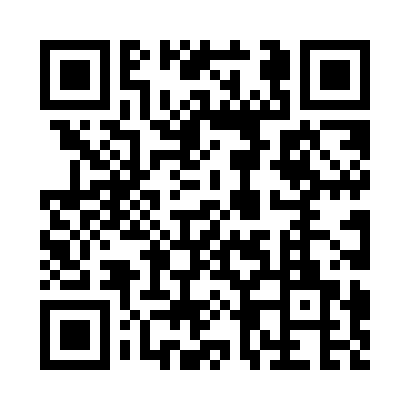 Prayer times for Gutierrezville, New Mexico, USAMon 1 Jul 2024 - Wed 31 Jul 2024High Latitude Method: Angle Based RulePrayer Calculation Method: Islamic Society of North AmericaAsar Calculation Method: ShafiPrayer times provided by https://www.salahtimes.comDateDayFajrSunriseDhuhrAsrMaghribIsha1Mon4:406:041:165:018:279:512Tue4:416:051:165:018:279:513Wed4:416:051:165:018:279:514Thu4:426:061:165:028:279:505Fri4:436:061:165:028:279:506Sat4:436:071:175:028:269:507Sun4:446:071:175:028:269:498Mon4:456:081:175:028:269:499Tue4:456:081:175:028:269:4810Wed4:466:091:175:028:259:4811Thu4:476:091:175:038:259:4712Fri4:486:101:175:038:259:4713Sat4:496:111:185:038:249:4614Sun4:496:111:185:038:249:4615Mon4:506:121:185:038:239:4516Tue4:516:131:185:038:239:4417Wed4:526:131:185:038:229:4418Thu4:536:141:185:038:229:4319Fri4:546:141:185:038:219:4220Sat4:556:151:185:038:219:4121Sun4:556:161:185:038:209:4022Mon4:566:161:185:038:209:4023Tue4:576:171:185:038:199:3924Wed4:586:181:185:038:189:3825Thu4:596:191:185:038:189:3726Fri5:006:191:185:038:179:3627Sat5:016:201:185:038:169:3528Sun5:026:211:185:038:159:3429Mon5:036:211:185:028:159:3330Tue5:046:221:185:028:149:3231Wed5:056:231:185:028:139:31